Приложение №4Самооценка продуктивности 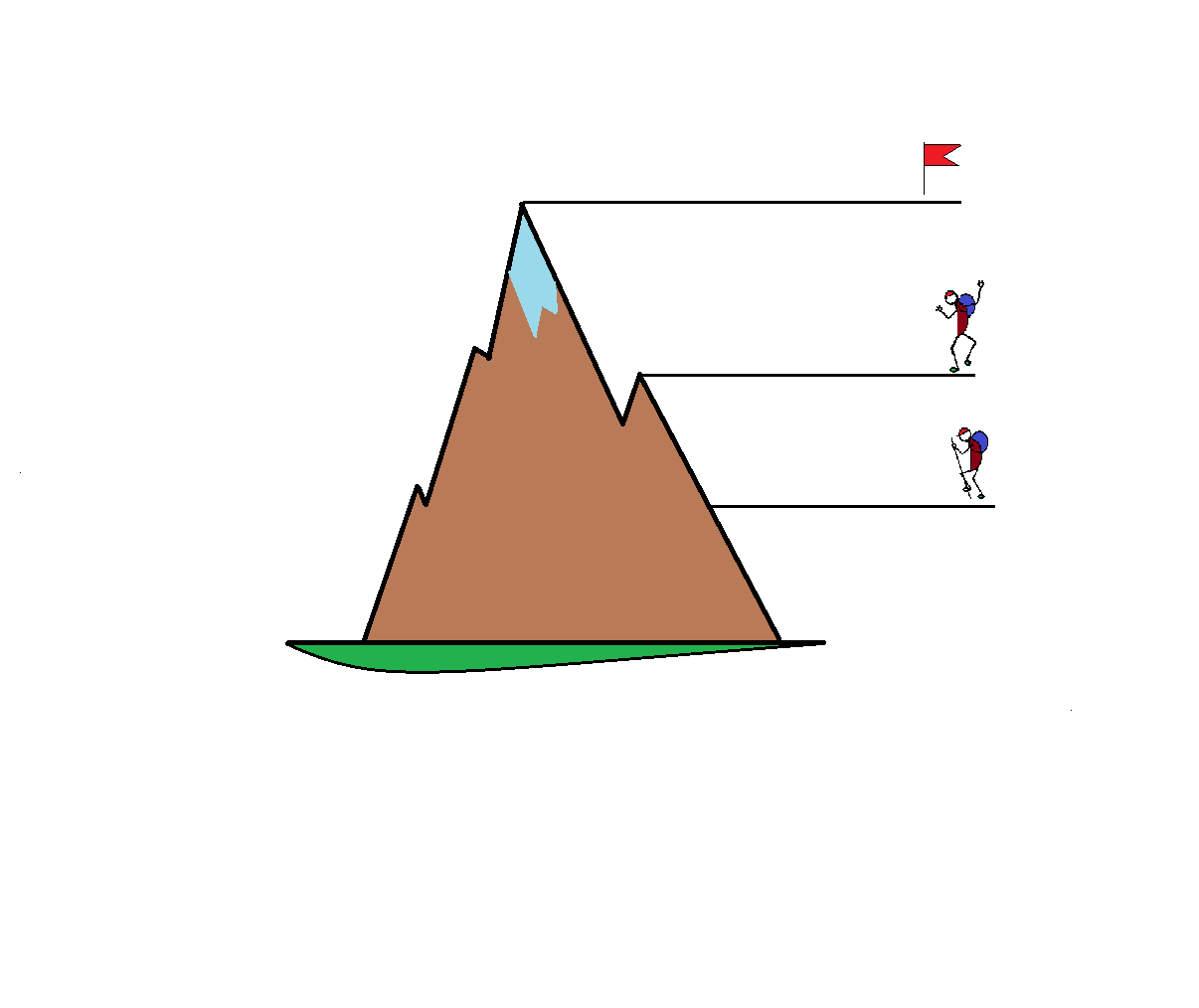 Сегодня я превзошел(а) себя, выполнил(а) все на 5 с +.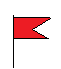 Мне было трудно, но не смотря на это я справился(лась) с заданием.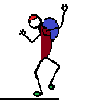 Сегодня явно не мой день, задания были сложными и не понятными.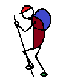 